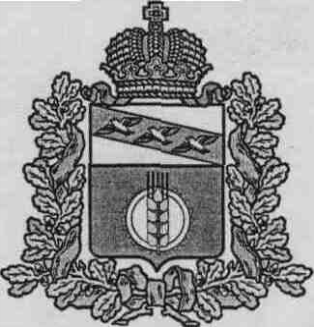  СОБРАНИЕ ДЕПУТАТОВ ПОСЁЛКА ИВАНИНОКУРЧАТОВСКОГО РАЙОНА  КУРСКОЙ ОБЛАСТИРЕШЕНИЕот « 27 » февраля 2013 года  № 07О внесении изменений в решение Собрания депутатов №53 от 13.12.2012 г.«О бюджете муниципального образования«поселок Иванино» на 2013 г. и плановыйпериод 2014 и 2015 годов» Собрание депутатов поселка Иванино Курчатовского района Курской областиР Е Ш И Л О:Статью 1 изложить в следующей редакции:Статья 1. Основные характеристики бюджета муниципального образования  «Посёлок Иванино» Курчатовского района  Курской области1.1.Утвердить основные характеристики бюджета муниципального образования  «Посёлок Иванино» Курчатовского района  Курской области (далее – местный бюджет) на 2013 год:1.1.1. прогнозируемый общий объем доходов местного бюджета на 2013 год в сумме 4164,2 тыс. рублей;1.1.2. общий объем расходов местного бюджета на 2013 год в сумме 4397 тыс. рублей.1.2. Утвердить основные характеристики бюджета муниципального образования  «Посёлок Иванино» Курчатовского района  Курской области (далее – местный бюджет) на 2014 и 2015 года:1.2.1. прогнозируемый общий объем доходов местного бюджета на 2014 год в сумме 4096,5 тыс. рублей, на 2015 год – 4266,5 тыс. руб.;1.2.2. общий объем расходов местного бюджета на 2014 год в сумме 4096,5 тыс. рублей, на 2015 год – 4266,5 тыс. руб.Установить размер дефицита местного бюджета на 2013 год в сумме 232,8 тыс. рублей.           Приложения 1,3,5,7,9,11 изложить в новой редакции (прилагаются).Решение вступает в силу со дня его официального опубликования.Глава поселка Иванино                                                     В.П. ПыхтинПриложение №1                                           к  Решению Собрания депутатов посёлка Иванино  Курчатовского района Курской области                                              от 27 февраля 2013 г. № 07ИСТОЧНИКИ ФИНАНСИРОВАНИЯ ДЕФИЦИТА БЮДЖЕТА МУНИЦИПАЛЬНОГО                                    ОБРАЗОВАНИЯ «ПОСЁЛОК ИВАНИНО» КУРЧАТОВСКОГО РАЙОНА КУРСКОЙ ОБЛАСТИ  НА 2013 ГОД(тыс. руб.)Приложение №5                                           к  Решению Собрания депутатов посёлка Иванино  Курчатовского района Курской области                                               от 27 февраля 2013 г. № 07ПЕРЕЧЕНЬ ГЛАВНЫХ АДМИНИСТРАТОРОВ ДОХОДОВ  БЮДЖЕТА МУНИЦИПАЛЬНОГО ОБРАЗОВАНИЯ «ПОСЁЛОК ИВАНИНО» КУРЧАТОВСКОГО РАЙОНА  КУРСКОЙ ОБЛАСТИ*Администрирование данных поступлений осуществляется как органами государственной власти области, так и органами местного самоуправления (органами местных администраций).**Администраторами доходов по подстатьям, статьям, подгруппам группы доходов     «2 00 00000 00  0000 000– безвозмездные поступления» в части доходов от возврата остатков субсидий, субвенций и иных межбюджетных трансфертов, имеющих целевое назначение, прошлых лет являются уполномоченные органы местного самоуправления, а также созданные ими муниципальные казенные учреждения, предоставившие соответствующие межбюджетные трансферты.***Главными администраторами доходов, администраторами доходов по группе доходов «2 00 00000  00 0000 000 - Безвозмездные поступления» (в части доходов, зачисляемых в местный бюджет)  являются уполномоченные органы местного самоуправления, а также созданные ими бюджетные учреждения, являющиеся получателями указанных средств. Приложение №5                                           к  Решению Собрания депутатов посёлка Иванино  Курчатовского района Курской области                                               от 27 февраля 2013 г. № 07ПОСТУПЛЕНИЕ ДОХОДОВ В БЮДЖЕТ МУНИЦИПАЛЬНОГО ОБРАЗОВАНИЯ «ПОСЁЛОК ИВАНИНО»  КУРЧАТОВСКОГО РАЙОНА  КУРСКОЙ ОБЛАСТИ НА 2013 ГОД                                      (тыс. руб.)Приложение №7                                           к  Решению Собрания депутатов посёлка Иванино  Курчатовского района Курской области                                               от 27 февраля 2013 г. № 07РАСПРЕДЕЛЕНИЕ БЮДЖЕТНЫХ АССИГНОВАНИЙ МУНИЦИПАЛЬНОГО ОБРАЗОВАНИЯ «ПОСЁЛОК ИВАНИНО» КУРЧАТОВСКОГО РАЙОНА КУРСКОЙ ОБЛАСТИ НА 2013 ГОД ПО РАЗДЕЛАМ И ПОДРАЗДЕЛАМ, ЦЕЛЕВЫМ СТАТЬЯМ И ВИДАМ РАСХОДОВ ФУНКЦИОНАЛЬНОЙ КЛАССИФИКАЦИИ РАСХОДОВ БЮДЖЕТОВ РОССИЙСКОЙ ФЕДЕРАЦИИ              (тыс. руб.)   Приложение № 9                                           к  Решению Собрания депутатов посёлка Иванино  Курчатовского района Курской области                                              от 27 февраля 2013 г. № 07ВЕДОМСТВЕННАЯ СТРУКТУРА РАСХОДОВ БЮДЖЕТА МУНИЦИПАЛЬНОГО ОБРАЗОВАНИЯ «ПОСЁЛОК ИВАНИНО» КУРЧАТОВСКОГО РАЙОНА КУРСКОЙ ОБЛАСТИ  НА 2013 ГОД               (тыс. руб.)Приложение № 11                                           к  Решению Собрания депутатов посёлка Иванино  Курчатовского района Курской области                                              от 27 февраля 2013 г. № 07РАСПРЕДЕЛЕНИЕ БЮДЖЕТНЫХ АССИГНОВАНИЙНА РЕАЛИЗАЦИЮ МУНИЦИПАЛЬНЫХ ДОЛГОСРОЧНЫХ ЦЕЛЕВЫХ ПРОГРАММ В 2013 ГОДУ(тыс. руб.)Код бюджетной классификации Российской ФедерацииНаименование источников финансирования дефицита бюджетаСумма001 01 00 00 00 00 0000 000ИСТОЧНИКИ ВНУТРЕННЕГО ФИНАНСИРОВАНИЯ ДЕФИЦИТОВ БЮДЖЕТОВ0,0001 01 03 00 00 00 0000 000в том числе:Бюджетные кредиты от других бюджетов бюджетной системы Российской Федерации0,0001 01 03 00 00 00 0000 700Получение кредитов от других бюджетов бюджетной системы Российской Федерации0,0001 01 03 01 00 10 0000 710Получение кредитов от других бюджетов бюджетной системы Российской Федерации бюджетам поселения в валюте Российской Федерации0,0001 01 03 01 00 00 0000 800Погашение бюджетных кредитов бюджетом  полученных от других бюджетов бюджетной системы Российской Федерации  в валюте Российской Федерации0,0001 01 03 01 10 00 0000 810Погашение бюджетных кредитов бюджетом поселения  полученных от других бюджетов бюджетной системы Российской Федерации  в валюте Российской Федерации0,0001 01 05 00 00 00 0000 000Изменение остатков средств на счетах по учету средств бюджета232,8001 01 05 00 00 00 0000 500Увеличение остатков средств бюджетов-4164,2001 01 05 02 00 00 0000 500Увеличение  прочих остатков средств бюджетов-4164,2001 01 05 02 01 00 0000 510Увеличение прочих остатков денежных средств бюджетов-4164,2001 01 05 01 01 10 0000 510Увеличение прочих остатков денежных средств бюджета муниципального образования «Посёлок Иванино»-4164,2001 01 05 00 00 00 0000 600Уменьшение остатков средств бюджетов4397001 01 05 02 00 00 0000 600Уменьшение прочих остатков средств бюджетов4397001 01 05 02 01 00 0000 610Уменьшение  прочих остатков денежных средств бюджетов4397001 01 05 02 01 10 0000 610Уменьшение прочих остатков денежных средств бюджета муниципального образования «Посёлок Иванино»4397ИТОГО ИСТОЧНИКИ ФИНАНСИРОВАНИЯ ДЕФИЦИТОВ БЮДЖЕТОВ0,0Код бюджетной классификации Российской ФедерацииКод бюджетной классификации Российской ФедерацииНаименование главного администратора доходов бюджета поселенияглавного администратора доходовдоходов местного бюджетаНаименование главного администратора доходов бюджета поселения123001Администрация посёлка Иванино0011 08 04020 01 0000 110Государственная пошлина за совершение нотариальных действий должностными лицами органов местного самоуправления, уполномоченными в  соответствии с законодательными актами Российской Федерации на совершение нотариальных действий001 1 09 04053 10 0000 110Земельный налог (по обязательствам, возникшим до 01 января 2006 года), мобилизуемый на территориях поселений0011 11 01050 10 0000 120Доходы в виде прибыли, приходящейся на доли в уставных (складочных) капиталах хозяйственных товариществ и обществ, или дивидендов по акциям, принадлежащим поселениям0011 11 02033 10 0000 120Доходы от размещения временно свободных средств бюджетов поселений0011 11 02085 10 0000 120Доходы от размещения сумм, аккумулируемых в ходе проведения аукционов по продаже акций, находящихся в собственности поселений0011 11 03050 10 0000 120Проценты, полученные от предоставления бюджетных кредитов внутри страны за счет средств бюджетов поселений0011 11 05025 10 0000 120Доходы, получаемые в виде арендной платы, а   также средства от продажи права    на заключение  договоров  аренды за земли,  находящиеся в собственности поселений (за исключением земельных участков муниципальных бюджетных и автономных учреждений)0011 11 05035 10 0000 120Доходы от сдачи в аренду имущества, находящегося в оперативном управлении органов управления поселений и созданных ими учреждений (за исключением имущества муниципальных бюджетных и автономных учреждений)0011 11 05026 10 0000 120Доходы, получаемые в виде арендной платы за земельные участки, которые расположены в границах поселений, находятся в федеральной собственности и осуществление полномочий по управлению и распоряжению которыми передано органам государственной власти субъектов Российской Федерации, а также средства от продажи права на заключение договоров аренды указанных земельных участков0011 11 07015 10 0000 120Доходы от перечисления части прибыли, остающейся после уплаты налогов и иных обязательных платежей муниципальных унитарных предприятий, созданных поселениями0011 11 08050 10 0000 120Средства, получаемые от передачи имущества, находящегося в собственности поселений (за исключением имущества муниципальных бюджетных и автономных учреждений, а также имущества муниципальных унитарных предприятий, в том числе казенных), в залог, в доверительное управление 0011 11 09015 10 0000 120Доходы от распоряжения правами на результаты интеллектуальной деятельности военного, специального и двойного назначения, находящимися в собственности поселений0011 11 09025 10 0000 120Доходы от распоряжения правами на результаты научно-технической деятельности, находящимися в собственности поселений0011 11 09035 10 0000 120Доходы от эксплуатации и использования имущества автомобильных дорог, находящихся в собственности поселений0011 11 09045 10 0000 120Прочие поступления от использования имущества, находящегося в собственности поселений (за исключением имущества муниципальных бюджетных и автономных учреждений, а также имущества муниципальных унитарных предприятий, в том числе казенных)  0011 13 01995 10 0000 130Прочие доходы от оказания платных услуг (работ) получателями средств бюджетов поселений 0011 14 01050 10 0000 410Доходы от продажи квартир, находящихся в собственности поселений0011 14 02032 10 0000 410Доходы от реализации имущества, находящегося в оперативном управлении учреждений, находящихся в ведении органов управления поселений (за исключением имущества муниципальных автономных учреждений), в части реализации основных средств по указанному имуществу0011 14 02032 10 0000 440Доходы от реализации имущества, находящегося в оперативном управлении учреждений, находящихся в ведении органов управления поселений (за исключением имущества муниципальных бюджетных и автономных учреждений), в части реализации материальных запасов по указанному имуществу0011 14 02033 10 0000 410Доходы от реализации иного имущества, находящегося в собственности поселений (за исключением имущества муниципальных бюджетных и автономных учреждений, а также имущества муниципальных унитарных предприятий, в том числе казенных), в части реализации основных средств по указанному имуществу0011 14 02050 10 0000 410Доходы от реализации  имущества, находящегося в собственности поселений (за исключением имущества муниципальных бюджетных и автономных учреждений, а также имущества муниципальных унитарных предприятий, в том числе казенных), в части реализации основных средств по указанному имуществу0011 14 02052 10 0000 410Доходы от реализации имущества, находящегося в оперативном управлении учреждений, находящихся в ведении органов управления поселений (за исключением имущества муниципальных бюджетных и автономных учреждений) в части реализации основных средств по указанному имуществу0011 14 02052 10 0000 440Доходы от реализации имущества, находящегося в оперативном управлении учреждений, находящихся в ведении органов управления поселений (за исключением имущества муниципальных бюджетных и автономных учреждений) в части реализации материальных запасов по указанному имуществу0011 14 02050 10 0000 440Доходы от реализации имущества, находящегося в собственности поселений (за исключением имущества муниципальных бюджетных и автономных учреждений, а также имущества муниципальных унитарных предприятий, в том числе казённых) в части реализации материальных запасов по указанному имуществу0011 14 04050 10 0000 420Доходы от продажи нематериальных активов, находящихся в собственности поселений 0011 14 06025 10 0000 430Доходы  от продажи земельных участков, находящихся в собственности  поселений (за исключением земельных участков муниципальных  бюджетных и автономных учреждений)0011 15 02050 10 0000 140Платежи, взимаемые органами управления (организациями) поселений за выполнение определенных функций0011 16 18050 10 0000 140Денежные взыскания (штрафы) за нарушение бюджетного законодательства (в части бюджетов поселений)0011 16 23050 10 0000 140Доходы от возмещения ущерба при возникновении страховых случаев, когда выгодоприобретателями  выступают получатели средств бюджетов поселений0011 16 33050 10 0000 140Денежные взыскания (штрафы) за нарушение законодательства Российской Федерации о размещении заказов на поставки товаров, выполнение работ, оказание услуг для нужд поселений0011 16 90050 10 0000 140Прочие поступления от денежных взысканий (штрафов) и иных сумм в возмещение ущерба, зачисляемые в бюджеты поселений001 1 17 01050 10 0000 180Невыясненные поступления, зачисляемые в бюджеты поселений0011 17 02020 10 0000 180Возмещение потерь сельскохозяйственного производства, связанных с изъятием сельскохозяйственных угодий, расположенных на территориях поселений (по обязательствам, возникшим до 1 января 2008 года)0011 17 05050 10 0000 180Прочие неналоговые доходы бюджетов поселений0012 07 05020 10 0000 180Поступление от денежных пожертвований, предоставляемых физическими лицами получателям бюджетных средств0012 08 05000 10 0000 180Перечисления из бюджетов поселений (в бюджеты поселений) для осуществления возврата (зачета) излишне уплаченных или излишне взысканных сумм налогов, сборов и иных платежей, а также сумм процентов за несвоевременное осуществление такого возврата и процентов, начисленных на излишне взысканные суммы0012 02 01001 10 0000 151Дотации бюджетам поселений на выравнивание бюджетной обеспеченности0012 02 01003 10 0000 151Дотации бюджетам поселений на поддержку мер по обеспечению сбалансированности бюджетов0012 02 03015 10 0000 151Субвенции бюджетам поселений на осуществление первичного воинского учета на территориях, где отсутствуют военные комиссариаты0012 02 03022 10 0000 151Субвенции бюджетам поселений на предоставление гражданам субсидий на оплату жилых помещений и коммунальных услуг0012 02 03999 10 0000 151 Прочие субвенции бюджетам поселений0012 02 02999 10 0000 151Прочие субсидии бюджетам поселений0012 19 05000 10 0000 151Возврат остатков субсидий, субвенций и иных межбюджетных трансфертов, имеющих целевое назначение, прошлых лет из бюджетов поселений0013 01 01050 10 0000 120Доходы от размещения денежных средств, получаемых учреждениями, находящимися в ведении органов местного самоуправления поселений0013 01 02050 10 0000 120Прочие доходы от собственности, получаемые учреждениями, находящимися в ведении органов местного самоуправления поселений0013 02 01050 10 0000 130Доходы от оказания услуг учреждениями, находящимися в ведении органов местного самоуправления поселений0013 02 02015 10 0000 410Доходы от реализации активов, осуществляемой учреждениями, находящимися в ведении органов местного самоуправления поселений (в части реализации основных средств по указанному имуществу)0013 02 02025 10 0000 420Доходы от реализации нематериальных активов, осуществляемой учреждениями, находящимися в ведении органов местного самоуправления поселений0013 02 02045 10 0000 440Доходы от реализации активов, осуществляемой учреждениями, находящимися в ведении органов местного самоуправления поселений (в части реализации материальных запасов по указанному имуществу)0013 03 01050 10 0000 180Пени, штрафы, иное возмещение ущерба по договорам гражданско-правового характера, нанесенного муниципальным учреждениям, находящимся в ведении органов местного самоуправления поселений 0013 03 02050 10 0000 180Поступления от возмещения ущерба при возникновении страховых случаев, когда выгодоприобретателями по договорам страхования выступают муниципальные учреждения, находящиеся в ведении органов местного самоуправления поселений 0013 03 03050 10 0000 180Гранты, премии, добровольные пожертвования муниципальным  учреждениям, находящимся в ведении органов местного самоуправления поселений 0013 03 98050 10 0000 180Невыясненные поступления муниципальным  учреждениям, находящимся в ведении органов  местного самоуправления поселений0013 03 99050 10 0000 180Прочие безвозмездные поступления учреждениям, находящимся в ведении органов местного самоуправления поселенийКод бюджетной классификации Российской ФедерацииНаименование доходовСумма1231 00 00000 00 0000 000НАЛОГОВЫЕ и НЕНАЛОГОВЫЕ ДОХОДЫ33371 01 00000 00 0000 000НАЛОГИ НА ПРИБЫЛЬ, ДОХОДЫ21331 01 02000 010000 110Налог на доходы физических лиц21331 01 02010 01 0000 110Налог на доходы физических лиц с доходов, источником которых является налоговый агент, за исключением доходов, в отношении которых исчисление и уплата налога осуществляются в соответствии со статьями 227, 2271 и 228 Налогового кодекса Российской Федерации2124,51 01 02020 010000 110Налог на доходы физических лиц с доходов, полученных от осуществления деятельности физическими лицами, зарегистрированными в качестве индивидуальных предпринимателей, нотариусов, занимающихся частной практикой, адвокатов, учредивших адвокатские кабинеты и других лиц, занимающихся частной практикой в соответствии со статьей 227 Налогового кодекса Российской Федерации7,51 01 02030 01 0000 110Налог на доходы физических лиц с доходов,  полученных физическими лицами в соответствии со статьей 228 Налогового Кодекса Российской Федерации11 06 00000 00 0000 000НАЛОГИ НА ИМУЩЕСТВО1031,51 06 01000 00 0000 110Налог на имущество физических лиц1701 06 01030 10 0000 110Налог на имущество физических лиц, взимаемый по ставкам, применяемым к объектам налогообложения, расположенным в границах поселений1701 06 06000 00 0000 110Земельный налог861,51 06 06010 00 0000 110Земельный налог, взимаемый по ставкам, установленным в соответствии с подпунктом 1 пункта 1 статьи 394 Налогового кодекса Российской Федерации1301 06 06013 10 0000 110Земельный налог, взимаемый по ставкам, установленным в соответствии с подпунктом 1 пункта 1 статьи 394 Налогового кодекса Российской Федерации и применяемым к объектам налогообложения, расположенным в границах поселений1301 06 06020 00 0000 110Земельный налог, взимаемый по ставкам, установленным в соответствии с подпунктом 2 пункта 1 статьи 394 Налогового кодекса Российской Федерации731,51 06 06023 10 0000 110Земельный налог, взимаемый по ставкам, установленным в соответствии с подпунктом 2 пункта 1 статьи 394 Налогового кодекса Российской Федерации и применяемым к объектам налогообложения, расположенным в границах поселений731,51 09 00000 00 0000 000ЗАДОЛЖЕННОСТЬ И ПЕРЕРАСЧЕТЫ ПО ОТМЕНЕННЫМ НАЛОГАМ, СБОРАМ И ИНЫМ ОБЯЗАТЕЛЬНЫМ ПЛАТЕЖАМ11 09 04000 00 0000 110Налоги на имущество11 09 04050 00 0000 110Земельный налог (по обязательствам, возникшим до 1 января 2006 года)11 09 04053 10 0000 110Земельный налог (по обязательствам, возникшим до 1 января 2006 года), мобилизуемый на территориях поселений11 11 00000 00 0000 000ДОХОДЫ ОТ ИСПОЛЬЗОВАНИЯ ИМУЩЕСТВА, НАХОДЯЩЕГОСЯ В ГОСУДАРСТВЕННОЙ И МУНИЦИПАЛЬНОЙ СОБСТВЕННОСТИ138,51 11 05000 00 0000 120Доходы, получаемые в виде арендной либо иной платы за передачу в возмездное пользование государственного и муниципального имущества (за исключением имущества  бюджетных и автономных учреждений, а также имущества государственных и муниципальных унитарных предприятий, в том числе казенных) 138,51 11 05010 00 0000 120Доходы, получаемые в виде арендной платы за земельные участки, государственная собственность на которые не разграничена,  а также средства   от продажи права на заключение договоров аренды указанных земельных участков118,51 11 05013 10 0000 120Доходы, получаемые в виде арендной платы за земельные участки, государственная собственность на которые не разграничена и которые расположены в границах поселений, а также средства от продажи права на заключение договоров аренды указанных земельных участков118,51 11 05030 00 0000 120Доходы от сдачи в аренду имущества находящегося в оперативном управлении органов государственной власти, органов местного самоуправления, государственных внебюджетных фондов и созданных ими учреждений (за исключением имущества бюджетных и автономных учреждений)201 11 05035 10 0000 120Доходы от сдачи в аренду имущества находящегося в оперативном управлении органов управления муниципальных районов  и созданных ими учреждений (за исключением имущества муниципальных бюджетных и автономных учреждений)201 14 0000 00 0000 000ДОХОДЫ ОТ ПРОДАЖИ МАТЕРИАЛЬНЫХ И НЕМАТЕРИАЛЬНЫХ  АКТИВОВ331 14 06000 00 0000 430Доходы от продажи земельных участков находящихся в государственной и муниципальной собственности (за исключением земельных участков бюджетных и автономных учреждений)331 14 06010 00 0000 430Доходы от продажи земельных участков государственная собственность на которые не разграничена331 14 06013 10 0000 430Доходы от продажи земельных участков, государственная собственность на которые не разграничена и которые расположены в границах поселений332 00 00000 00 0000 000БЕЗВОЗМЕЗДНЫЕ ПОСТУПЛЕНИЯ827,22 02 00000 00 0000 000Безвозмездные поступления от других бюджетов бюджетной системы Российской Федерации827,22 02 01000 00 0000 151Дотации бюджетам субъектов  Российской Федерации и муниципальных образований3542 02 01001 00 0000 151Дотации на выравнивание бюджетной обеспеченности315,02 02 01001 10 0000 151Дотации бюджетам поселений на выравнивание бюджетной обеспеченности              315,02 02 01003 00 0000 151Дотации бюджетам поселений на выравнивание бюджетной обеспеченности39,02 02 01003 10 0000 151Дотации бюджетам поселений на поддержку мер по обеспечению сбалансированности бюджетов39,02 02 03000 00 0000 151Субвенции бюджетам субъектов Российской Федерации и муниципальных образований473,22 02 03015 00 0000 151Субвенции бюджетам на осуществление первичного воинского учета на территориях, где отсутствуют военные комиссариаты59,72 02 03015 02 0000 151Субвенции бюджетам субъектов Российской Федерации на осуществление первичного воинского учета на территориях, где отсутствуют военные комиссариаты59,72 02 03015 10 0000 151Субвенции бюджетам поселений на осуществление первичного воинского учета на территориях, где отсутствуют военные комиссариаты59,72 02 03999 00 0000 151Прочие субвенции413,52 02 03999 10 0000 151Прочие субвенции бюджетам поселений413,5для осуществления отдельных государственных полномочий, связанных с предоставлением гражданам субсидий на оплату жилых помещений и коммунальных услуг132на содержание работников, осуществляющих начисление гражданам субсидий на оплату жилых помещений и коммунальных услуг10,4компенсация выпадающих доходов теплоснабжающим организациям и организациям коммунального комплекса, предоставляющим населению услуги по тарифам (ценам), не обеспечивающим возмещение издержек271,1ВСЕГО ДОХОДОВ4164,2Наименование Рз ПРЦСРВРСумма1     2   3456Всего расходов000000000000004397ОБЩЕГОСУДАРСТВЕННЫЕ ВОПРОСЫ010000000000002868,5Функционирование высшего должностного лица субъекта Российской Федерации и муниципального образования0102000 00 00000491,5Руководство и управление в сфере установленных функций органов местного самоуправления муниципального образования0102002 00 00000491,5Глава  муниципального образования0102002 03 00000491,5Расходы на выплаты персоналу в целях обеспечения выполнения функций органами местного самоуправления муниципальногообразования, казенными учреждениями0102002 03 00100491,5Расходы на выплаты персоналу органов местного самоуправления муниципального образования0102002 03 00120491,5Фонд оплаты труда и страховые взносы0102002 03 00121491,5Функционирование  Правительства Российской Федерации, высших исполнительных органов  государственной власти субъектов Российской Федерации, местных администраций0104000 00 000001260,5Руководство и управление в сфере установленных функций органов местного самоуправления муниципального образования0104002 00000001230,5Центральный аппарат0104002 04 000001230,5Расходы на выплаты персоналу в целях обеспечения выполнения функций органами местного самоуправления муниципального образования, казенными учреждениями0104002 04 001001176,2Расходы на выплаты персоналу органов местного самоуправления муниципального образования0104002 04 001201176,2Фонд оплаты труда и страховые взносы0104002 04 001211169,2Иные выплаты персоналу, за исключением фонда оплаты труда0104002 04 001227Закупка товаров, работ и услуг для муниципальных нужд0104002 04 0020024,3Иные закупки товаров, работ и услуг для муниципальных нужд0104002 04 0024024,3Закупка товаров, работ и услуг в сфере информационно-коммуникационных технологий0104002 04 0024210Прочая закупка товаров, работ и услуг для муниципальных нужд0104002 04 0024414,3Иные бюджетные ассигнования0104002 04 0080030Уплата налогов, сборов и иных обязательных платежей в бюджетную систему Российской Федерации0104002 04 0085030Уплата налога на имущество организаций и земельного налога0104002 04 0085120Уплата прочих налогов, сборов и иных обязательных платежей0104002 04 0085210Муниципальные целевые программы0104795 00 0030Целевая программа муниципального образования «Развитие муниципальной службы в посёлке Иванино на 2013-2015г.»0104795 07 005Закупка товаров, работ и услуг для муниципальных нужд0104795 07 002005Иные закупки товаров, работ и услуг для муниципальных нужд0104795 07 002405Прочая закупка товаров, работ и услуг для муниципальных нужд0104795 07 002445Целевая программа муниципального образования «Элект-ронное правительство посёлка Иванино на 2013-2015г.»0104795 14 0020Закупка товаров, работ и услуг для муниципальных нужд0104795 14 0020020Иные закупки товаров, работ и услуг для муниципальных нужд0104795 14 0024020Закупка товаров, работ и услуг в сфере информационно-коммуникационных технологий0104795 14 0024220Целевая программа муниципального образования «Улучшение условий и охраны труда в посёлке Иванино на 2013-2015г.»0104795 18 005Закупка товаров, работ и услуг для муниципальных нужд0104795 18 002005Иные закупки товаров, работ и услуг для муниципальных нужд0104795 18 002405Прочая закупка товаров, работ и услуг для муниципальных нужд0104795 18 002445Резервные фонды0111000 00 0000010Резервные фонды0111070 00 0000010Резервные фонды исполнительных органов  местных администраций0111070 05 0000010Иные бюджетные ассигнования0111070 05 0080010Резервные средства0111070 05 0087010Другие общегосударственные вопросы0113000 00 000001106,5Реализации государственных функций, связанных  с общегосударственным управлением0113092 00 0000050Выполнение других обязательств государства0113092 03 0000050Закупка товаров, работ и услуг для муниципальных нужд0113092 03 0020050Иные закупки товаров, работ и услуг для муниципальных нужд0113092 03 0024050Закупка товаров, работ и услуг в сфере информационно-коммуникационных технологий0113092 03 0024210Прочая закупка товаров, работ и услуг для муниципальных нужд0113092 03 0024440Муниципальные целевые программы0113795 00 0056,5Целевая программа муниципального образования «Обеспечение транспортного обслуживания населения МО «п. Иванино» на 2011-2013 годы»0113795 01 005Иные бюджетные ассигнования0113795 01 008005Субсидии юридическим лицам (кроме государственных учреждений) и физическим лицам — производителям товаров, работ и услуг0113795 01 008105Целевая программа муниципального образования «Энергосбережение и повышение эффективности на территории п. Иванино на 2013-2015 годы»0113795 12 0020Закупка товаров, работ и услуг для муниципальных нужд0113795 12 0020020Иные закупки товаров, работ и услуг для муниципальных нужд0113795 12 0024020Прочая закупка товаров, работ и услуг для муниципальных нужд0113795 12 0024420Целевая программа муниципального образования «Повышение безопасности дорожного движения в посёлке Иванино в 2013-2015 годах»0113795 19 0031,5Закупка товаров, работ и услуг для муниципальных нужд0113795 19 0020031,5Иные закупки товаров, работ и услуг для муниципальных нужд0113795 19 0024031,5Прочая закупка товаров, работ и услуг для муниципальных нужд0113795 19 0024431,5Учреждения по обеспечению хозяйственного обслуживания0113093 00 000001000Обеспечение деятельности (оказание услуг) подведомственных учреждений0113093 99 000001000Расходы на выплаты персоналу в целях обеспечения выполнения функций органами местного самоуправления муниципальногообразования, казенными учреждениями0113093 99 00100805Расходы на выплаты персоналу казенных учреждений0113093 99 00110805Фонд оплаты труда и страховые взносы0113093 99 00111805Закупка товаров, работ и услуг для муниципальных нужд0113093 99 00200175Иные закупки товаров, работ и услуг для муниципальных нужд0113093 99 00240175Закупка товаров, работ и услуг в сфере информационно-коммуникационных технологий0113093 99 0024210Прочая закупка товаров, работ и услуг для муниципальных нужд0113093 99 00244165Иные бюджетные ассигнования0113093 99 0080020Уплата налогов, сборов и иных обязательных платежей в бюджетную систему Российской Федерации0113093 99 0085020Уплата прочих налогов, сборов и иных обязательных платежей0113093 99 0085220НАЦИОНАЛЬНАЯ ОБОРОНА0200000 00 0000059,7Мобилизационная и вневойсковая подготовка0203000 00 0000059,7Руководство и управление в сфере установленных функций0203001 00 0000059,7Осуществление первичного учёта на территориях, где отсутствуют военные комиссариаты0203001 36 0000059,7Расходы на выплаты персоналу в целях обеспечения выполнения функций органами местного самоуправления муниципального образования, казенными учреждениями0203001 36 0010053,3Расходы на выплаты персоналу органов местного самоуправления муниципального образования0203001 36 0012053,3Фонд оплаты труда и страховые взносы0203001 36 0012153,3Закупка товаров, работ и услуг для муниципальных нужд0203001 36 002006,4Иные закупки товаров, работ и услуг для муниципальных нужд0203001 36 002406,4Прочая закупка товаров, работ и услуг для муниципальных нужд0203001 36 002446,4НАЦИОНАЛЬНАЯ БЕЗОПАСНОСТЬ И ПРАВООХРАНИТЕЛЬНАЯ ДЕЯТЕЛЬНОСТЬ0300000 00 0000020,5Защита населения и территории от чрезвычайных ситуаций природного и техногенного характера, гражданская оборона0309000 00 000005,5Муниципальные целевые программы0309795 00 005,5Целевая программа муниципального образования «Противодействие экстремизму и профилактика терроризма на территории п. Иванино на 2013-2015 г.»0309795 17 005,5Закупка товаров, работ и услуг для муниципальных нужд0309795 17 002005,5Иные закупки товаров, работ и услуг для муниципальных нужд0309795 17 002405,5Прочая закупка товаров, работ и услуг для муниципальных нужд0309795 17 002445,5Другие вопросы в области национальной безопасности и правоохранительной деятельности0314000 00 0000015Муниципальные целевые программы0314795 00 0015Целевая программа муниципального образования «Пожарная безопасность и защита населения в посёлке Иванино на 2013-2017 годы»0314795 03 0015Закупка товаров, работ и услуг для муниципальных нужд0314795 03 0020015Иные закупки товаров, работ и услуг для муниципальных нужд0314795 03 0024015Прочая закупка товаров, работ и услуг для муниципальных нужд0314795 03 0024415НАЦИОНАЛЬНАЯ ЭКОНОМИКА0400000 00 0000050ДОРОЖНОЕ ХОЗЯЙСТВО (ДОРОЖНЫЕ ФОНДЫ)0409000 00 0000050Целевая программа муниципального образования «Развитие сети автомобильных дорог п. Иванино на 2013-2015 года0409795 08 0000050Закупка товаров, работ и услуг для муниципальных нужд0409795 08 0020050Иные закупки товаров, работ и услуг для муниципальных нужд0409795 08 0024050Прочая закупка товаров, работ и услуг для муниципальных нужд0409795 08 0024450ЖИЛИЩНО-КОММУНАЛЬНОЕ ХОЗЯЙСТВО0500000 00 000001005,9Жилищное хозяйство0501000 00 0000050Муниципальные целевые программы0501795 00 0050Целевая программа муниципального образования «Модернизация объектов жилищного хозяйства п. Иванино на 2013-2015 годы»0501795 09 0050Иные бюджетные ассигнования0501795 09 0080050Субсидии юридическим лицам (кроме государственных учреждений) и физическим лицам — производителям товаров, работ и услуг0501795 09 0081050Коммунальное хозяйство0502000 00 00000371,1Муниципальные целевые программы0502795 00 00100Целевая программа муниципального образования «Экология и чистая вода п. Иванино на 2013-2016 годы»0502795 15 0070Подпрограмма «Модернизация объектов коммунальной инфраструктуры п. Иванино на 2013-2015 годы»0502795 15 0170Бюджетные инвестиции в объектымуниципальной собственности муниципальным учреждениям0502795 15 0141070Бюджетные инвестиции в объектымуниципальной собственности казенным учреждениямвне рамок государственного оборонного заказа0502795 15 0141170Целевая программа муниципального образования «Газификация п. Иванино на 2013-2015 годы»0502795 16 0030Бюджетные инвестиции в объектымуниципальной собственности муниципальным учреждениям0502795 16 0041030Бюджетные инвестиции в объектымуниципальной собственности казенным учреждениямвне рамок государственного оборонного заказа0502795 16 0041130Компенсация выпадающих доходов теплоснабжающим организациям и организациям коммунального комплекса, предоставляющим населению услуги по тарифам (ценам), не обеспечивающим возмещение издержек0502603 00 00000271,1Иные бюджетные ассигнования0502603 00 00800271,1Субсидии юридическим лицам (кроме государственных учреждений) и физическим лицам — производителям товаров, работ и услуг0502603 00 00810271,1Благоустройство0503000 00 00000584,8Благоустройство0503600 00 00000584,8Муниципальные целевые программы0503795 00 00584,8Целевая программа муниципального образования «Благоустройство территории п. Иванино на 2013-2015 годы»0503795 05 00524,8Иные бюджетные ассигнования0503795 05 00800524,8Субсидии юридическим лицам (кроме государственных учреждений) и физическим лицам — производителям товаров, работ и услуг0503795 05 00810524,8Целевая программа муниципального образования «Энергосбережение и повышение эффективности на территории п. Иванино на 2013-2015 годы»0503795 12 0030Закупка товаров, работ и услуг для муниципальных нужд0503795 12 0020030Иные закупки товаров, работ и услуг для муниципальных нужд0503795 12 0024030Прочая закупка товаров, работ и услуг для муниципальных нужд0503795 12 0024430Целевая программа муниципального образования «Экология и чистая вода п. Иванино на 2013-2016 годы»0503795 15 0030Подпрограмма «Отходы п. Иванино на 2013-2015 годы»0503795 15 0230Иные бюджетные ассигнования0503795 15 0280030Субсидии юридическим лицам (кроме государственных учреждений) и физическим лицам — производителям товаров, работ и услуг0503795 15 0281030ОБРАЗОВАНИЕ0700000 00 0000020Молодежная политика и оздоровление детей0707000 00 0000020Муниципальные целевые программы0707795 00 0020Целевая программа муниципального образования «Молодёжь п. Иванино на 2013-2015 годы»0707795 06 0020Закупка товаров, работ и услуг для муниципальных нужд0707795 06 0020020Иные закупки товаров, работ и услуг для муниципальных нужд0707795 06 0024020Прочая закупка товаров, работ и услуг для муниципальных нужд0707795 06 0024420КУЛЬТУРА, КИНЕМАТОГРАФИЯ0800000 00 0000020Другие вопросы в области культуры, кинематографии0804000 00 0000020Муниципальные целевые программы0804795 00 0020Целевая программа муниципального образования «Культура п. Иванино на 2013-2015 годы»0804795 10 0020Закупка товаров, работ и услуг для муниципальных нужд0804795 10 0020020Иные закупки товаров, работ и услуг для муниципальных нужд0804795 10 0024020Прочая закупка товаров, работ и услуг для муниципальных нужд0804795 10 0024420СОЦИАЛЬНАЯ ПОЛИТИКА1000000 00 00000337,4Пенсионное обеспечение1001000 00 00000150Муниципальные целевые программы1001795 00 00150Целевая программа муниципального образования «Социальная политика п. Иванино на 2013-2015 годы»1001795 11 00150Социальное обеспечение и иные выплаты населению1001795 11 00300150Социальные выплаты гражданам, кроме публичных нормативных социальных выплат1001795 11 00320150Пособия и компенсации гражданам и иные социальные выплаты, кроме публичных нормативных обязательств1001795 11 00321150Социальное обеспечение населения1003000 00 00000177Социальная помощь1003505 00 00000132Предоставление гражданам субсидий на оплату жилого помещения и коммунальных услуг за счёт средств областного бюджета1003505 48 00000132Социальное обеспечение и иные выплаты населению1003505 48 00300132Публичные нормативные социальные выплаты гражданам1003505 48 00310132Меры социальной поддержки населения по публичнымнормативным обязательствам1003505 48 00314132Муниципальные целевые программы1003795 00 0045Целевая программа муниципального образования «Социальная политика п. Иванино на 2013-2015 годы»1003795 11 0045Социальное обеспечение и иные выплаты населению1003795 11 0030045Социальные выплаты гражданам, кроме публичныхнормативных социальных выплат1003795 11 0032045 Пособия и компенсации гражданам и иные социальныевыплаты, кроме публичных нормативных обязательств1003795 11 0032145Другие вопросы в области социальной политики1006000 00 0000010,4Межбюджетные трансферты1006521 00 0000010,4Субвенции бюджетам муниципальных образований для финансового обеспечения расходных обязательств муниципальных образований, возникающих при выполнении государственных полномочий Российской Федерации, субъектов Российской Федерации, переданных для осуществления органами местного самоуправления в установленном порядке1006521 02 0000010,4Субвенции местным бюджетам на содержание работников, осуществляющих переданные государственные полномочия по организации предоставления гражданам субсидий на оплату жилых помещений и коммунальных услуг1006521 02 1800010,4Расходы на выплаты персоналу в целях обеспечения выполнения функций органами местного самоуправления муниципального образования, казенными учреждениями1006521 02 18100                         9,4Расходы на выплаты персоналу органов местного самоуправления муниципального образования1006521 02 181209,4Фонд оплаты труда и страховые взносы1006521 02 181219,4Закупка товаров, работ и услуг для муниципальных нужд1006521 02 182001Иные закупки товаров, работ и услуг для муниципальных нужд1006521 02 182401Прочая закупка товаров, работ и услуг для муниципальных нужд1006521 02 182441ФИЗИЧЕСКАЯ КУЛЬТУРА И СПОРТ1100000 00 0000015Физическая культура1101000 00 0000015Муниципальные целевые программы1101795 00 0015Целевая программа муниципального образования «Физическая культура и спорт п. Иванино на 2013-2015 годы»1101795 13 0015Закупка товаров, работ и услуг для муниципальных нужд1101795 13 0020015Иные закупки товаров, работ и услуг для муниципальных нужд1101795 13 0024015Прочая закупка товаров, работ и услуг для муниципальных нужд1101795 13 0024415Наименование  ГРБСРз ПРЦСРВРСумма1     2     3 4567Всего расходов001000000000000004397ОБЩЕГОСУДАРСТВЕННЫЕ ВОПРОСЫ001010000000000002868,5Функционирование высшего должностного лица субъекта Российской Федерации и муниципального образования0010102000 00 00000491,5Руководство и управление в сфере установленных функций органов местного самоуправления муниципального образования0010102002 00 00000491,5Глава  муниципального образования0010102002 03 00000491,5Расходы на выплаты персоналу в целях обеспечения выполнения функций органами местного самоуправления муниципальногообразования, казенными учреждениями0010102002 03 00100491,5Расходы на выплаты персоналу органов местного самоуправления муниципального образования0010102002 03 00120491,5Фонд оплаты труда и страховые взносы0010102002 03 00121491,5Функционирование  Правительства Российской Федерации, высших исполнительных органов  государственной власти субъектов Российской Федерации, местных администраций0010104000 00 000001260,5Руководство и управление в сфере установленных функций органов местного самоуправления муниципального образования0010104002 00000001230,5Центральный аппарат0010104002 04 000001230,5Расходы на выплаты персоналу в целях обеспечения выполнения функций органами местного самоуправления муниципального образования, казенными учреждениями0010104002 04 001001176,2Расходы на выплаты персоналу органов местного самоуправления муниципального образования0010104002 04 001201176,2Фонд оплаты труда и страховые взносы0010104002 04 001211169,2Иные выплаты персоналу, за исключением фонда оплаты труда0010104002 04 001227Закупка товаров, работ и услуг для муниципальных нужд0010104002 04 0020024,3Иные закупки товаров, работ и услуг для муниципальных нужд0010104002 04 0024024,3Закупка товаров, работ и услуг в сфере информационно-коммуникационных технологий0010104002 04 0024210Прочая закупка товаров, работ и услуг для муниципальных нужд0010104002 04 0024414,3Иные бюджетные ассигнования0010104002 04 0080030Уплата налогов, сборов и иных обязательных платежей в бюджетную систему Российской Федерации0010104002 04 0085030Уплата налога на имущество организаций и земельного налога0010104002 04 0085120Уплата прочих налогов, сборов и иных обязательных платежей0010104002 04 0085210Муниципальные целевые программы0010104795 00 0030Целевая программа муниципального образования «Развитие муниципальной службы в посёлке Иванино на 2013-2015г.»0010104795 07 005Закупка товаров, работ и услуг для муниципальных нужд0010104795 07 002005Иные закупки товаров, работ и услуг для муниципальных нужд0010104795 07 002405Прочая закупка товаров, работ и услуг для муниципальных нужд0010104795 07 002445Целевая программа муниципального образования «Элект-ронное правительство посёлка Иванино на 2013-2015г.»0010104795 14 0020Закупка товаров, работ и услуг для муниципальных нужд0010104795 14 0020020Иные закупки товаров, работ и услуг для муниципальных нужд0010104795 14 0024020Закупка товаров, работ и услуг в сфере информационно-коммуникационных технологий0010104795 14 0024220Целевая программа муниципального образования «Улучшение условий и охраны труда в посёлке Иванино на 2013-2015г.»0010104795 18 005Закупка товаров, работ и услуг для муниципальных нужд0010104795 18 002005Иные закупки товаров, работ и услуг для муниципальных нужд0010104795 18 002405Прочая закупка товаров, работ и услуг для муниципальных нужд0010104795 18 002445Резервные фонды0010111000 00 0000010Резервные фонды0010111070 00 0000010Резервные фонды исполнительных органов  местных администраций0010111070 05 0000010Иные бюджетные ассигнования0010111070 05 0080010Резервные средства0010111070 05 0087010Другие общегосударственные вопросы0010113000 00 000001106,5Реализации государственных функций, связанных  с общегосударственным управлением0010113092 00 0000050Выполнение других обязательств государства0010113092 03 0000050Закупка товаров, работ и услуг для муниципальных нужд0010113092 03 0020050Иные закупки товаров, работ и услуг для муниципальных нужд0010113092 03 0024050Закупка товаров, работ и услуг в сфере информационно-коммуникационных технологий0010113092 03 0024210Прочая закупка товаров, работ и услуг для муниципальных нужд0010113092 03 0024440Муниципальные целевые программы0010113795 00 0056,5Целевая программа муниципального образования «Обеспечение транспортного обслуживания населения МО «п. Иванино» на 2011-2013 годы»0010113795 01 005Иные бюджетные ассигнования0010113795 01 008005Субсидии юридическим лицам (кроме государственных учреждений) и физическим лицам — производителям товаров, работ и услуг0010113795 01 008105Целевая программа муниципального образования «Энергосбережение и повышение эффективности на территории п. Иванино на 2013-2015 годы»0010113795 12 0020Закупка товаров, работ и услуг для муниципальных нужд0010113795 12 0020020Иные закупки товаров, работ и услуг для муниципальных нужд0010113795 12 0024020Прочая закупка товаров, работ и услуг для муниципальных нужд0010113795 12 0024420Целевая программа муниципального образования «Повышение безопасности дорожного движения в посёлке Иванино в 2013-2015 годах»0010113795 19 0031,5Закупка товаров, работ и услуг для муниципальных нужд0010113795 19 0020031,5Иные закупки товаров, работ и услуг для муниципальных нужд0010113795 19 0024031,5Прочая закупка товаров, работ и услуг для муниципальных нужд0010113795 19 0024431,5Учреждения по обеспечению хозяйственного обслуживания0010113093 00 000001000Обеспечение деятельности (оказание услуг) подведомственных учреждений0010113093 99 000001000Расходы на выплаты персоналу в целях обеспечения выполнения функций органами местного самоуправления муниципальногообразования, казенными учреждениями0010113093 99 00100805Расходы на выплаты персоналу казенных учреждений0010113093 99 00110805Фонд оплаты труда и страховые взносы0010113093 99 00111805Закупка товаров, работ и услуг для муниципальных нужд0010113093 99 00200175Иные закупки товаров, работ и услуг для муниципальных нужд0010113093 99 00240175Закупка товаров, работ и услуг в сфере информационно-коммуникационных технологий0010113093 99 0024210Прочая закупка товаров, работ и услуг для муниципальных нужд0010113093 99 00244165Иные бюджетные ассигнования0010113093 99 0080020Уплата налогов, сборов и иных обязательных платежей в бюджетную систему Российской Федерации0010113093 99 0085020Уплата прочих налогов, сборов и иных обязательных платежей0010113093 99 0085220НАЦИОНАЛЬНАЯ ОБОРОНА0010200000 00 0000059,7Мобилизационная и вневойсковая подготовка0010203000 00 0000059,7Руководство и управление в сфере установленных функций0010203001 00 0000059,7Осуществление первичного учёта на территориях, где отсутствуют военные комиссариаты0010203001 36 0000059,7Расходы на выплаты персоналу в целях обеспечения выполнения функций органами местного самоуправления муниципального образования, казенными учреждениями0010203001 36 0010053,3Расходы на выплаты персоналу органов местного самоуправления муниципального образования0010203001 36 0012053,3Фонд оплаты труда и страховые взносы0010203001 36 0012153,3Закупка товаров, работ и услуг для муниципальных нужд0010203001 36 002006,4Иные закупки товаров, работ и услуг для муниципальных нужд0010203001 36 002406,4Прочая закупка товаров, работ и услуг для муниципальных нужд0010203001 36 002446,4НАЦИОНАЛЬНАЯ БЕЗОПАСНОСТЬ И ПРАВООХРАНИТЕЛЬНАЯ ДЕЯТЕЛЬНОСТЬ0010300000 00 0000020,5Защита населения и территории от чрезвычайных ситуаций природного и техногенного характера, гражданская оборона0010309000 00 000005,5Муниципальные целевые программы0010309795 00 005,5Целевая программа муниципального образования «Противодействие экстремизму и профилактика терроризма на территории п. Иванино на 2013-2015 г.»0010309795 17 005,5Закупка товаров, работ и услуг для муниципальных нужд0010309795 17 002005,5Иные закупки товаров, работ и услуг для муниципальных нужд0010309795 17 002405,5Прочая закупка товаров, работ и услуг для муниципальных нужд0010309795 17 002445,5Другие вопросы в области национальной безопасности и правоохранительной деятельности0010314000 00 0000015Муниципальные целевые программы0010314795 00 0015Целевая программа муниципального образования «Пожарная безопасность и защита населения в посёлке Иванино на 2013-2017 годы»0010314795 03 0015Закупка товаров, работ и услуг для муниципальных нужд0010314795 03 0020015Иные закупки товаров, работ и услуг для муниципальных нужд0010314795 03 0024015Прочая закупка товаров, работ и услуг для муниципальных нужд0010314795 03 0024415НАЦИОНАЛЬНАЯ ЭКОНОМИКА0010400000 00 0000050ДОРОЖНОЕ ХОЗЯЙСТВО (ДОРОЖНЫЕ ФОНДЫ)0010409000 00 0000050Целевая программа муниципального образования «Развитие сети автомобильных дорог п. Иванино на 2013-2015 года0010409795 08 0000050Закупка товаров, работ и услуг для муниципальных нужд0010409795 08 0020050Иные закупки товаров, работ и услуг для муниципальных нужд0010409795 08 0024050Прочая закупка товаров, работ и услуг для муниципальных нужд0010409795 08 0024450ЖИЛИЩНО-КОММУНАЛЬНОЕ ХОЗЯЙСТВО0010500000 00 000001005,9Жилищное хозяйство0010501000 00 0000050Муниципальные целевые программы0010501795 00 0050Целевая программа муниципального образования «Модернизация объектов жилищного хозяйства п. Иванино на 2013-2015 годы»0010501795 09 0050Иные бюджетные ассигнования0010501795 09 0080050Субсидии юридическим лицам (кроме государственных учреждений) и физическим лицам — производителям товаров, работ и услуг0010501795 09 0081050Коммунальное хозяйство0010502000 00 00000371,1Муниципальные целевые программы0010502795 00 00100Целевая программа муниципального образования «Экология и чистая вода п. Иванино на 2013-2016 годы»0010502795 15 0070Подпрограмма «Модернизация объектов коммунальной инфраструктуры п. Иванино на 2013-2015 годы»0010502795 15 0170Бюджетные инвестиции в объектымуниципальной собственности муниципальным учреждениям0010502795 15 0141070Бюджетные инвестиции в объектымуниципальной собственности казенным учреждениямвне рамок государственного оборонного заказа0010502795 15 0141170Целевая программа муниципального образования «Газификация п. Иванино на 2013-2015 годы»0010502795 16 0030Бюджетные инвестиции в объектымуниципальной собственности муниципальным учреждениям0010502795 16 0041030Бюджетные инвестиции в объектымуниципальной собственности казенным учреждениямвне рамок государственного оборонного заказа0010502795 16 0041130Компенсация выпадающих доходов теплоснабжающим организациям и организациям коммунального комплекса, предоставляющим населению услуги по тарифам (ценам), не обеспечивающим возмещение издержек0010502603 00 00000271,1Иные бюджетные ассигнования0010502603 00 00800271,1Субсидии юридическим лицам (кроме государственных учреждений) и физическим лицам — производителям товаров, работ и услуг0010502603 00 00810271,1Благоустройство0010503000 00 00000584,8Благоустройство0010503600 00 00000584,8Муниципальные целевые программы0010503795 00 00584,8Целевая программа муниципального образования «Благоустройство территории п. Иванино на 2013-2015 годы»0010503795 05 00524,8Иные бюджетные ассигнования0010503795 05 00800524,8Субсидии юридическим лицам (кроме государственных учреждений) и физическим лицам — производителям товаров, работ и услуг0010503795 05 00810524,8Целевая программа муниципального образования «Энергосбережение и повышение эффективности на территории п. Иванино на 2013-2015 годы»0010503795 12 0030Закупка товаров, работ и услуг для муниципальных нужд0010503795 12 0020030Иные закупки товаров, работ и услуг для муниципальных нужд0010503795 12 0024030Прочая закупка товаров, работ и услуг для муниципальных нужд0010503795 12 0024430Целевая программа муниципального образования «Экология и чистая вода п. Иванино на 2013-2016 годы»0010502795 15 0030Подпрограмма «Отходы п. Иванино на 2013-2015 годы»0010503795 15 0230Иные бюджетные ассигнования0010503795 15 0280030Субсидии юридическим лицам (кроме государственных учреждений) и физическим лицам — производителям товаров, работ и услуг0010503795 15 0281030ОБРАЗОВАНИЕ0010700000 00 0000020Молодежная политика и оздоровление детей0010707000 00 0000020Муниципальные целевые программы0010707795 00 0020Целевая программа муниципального образования «Молодёжь п. Иванино на 2013-2015 годы»0010707795 06 0020Закупка товаров, работ и услуг для муниципальных нужд0010707795 06 0020020Иные закупки товаров, работ и услуг для муниципальных нужд0010707795 06 0024020Прочая закупка товаров, работ и услуг для муниципальных нужд0010707795 06 0024420КУЛЬТУРА, КИНЕМАТОГРАФИЯ0010800000 00 0000020Другие вопросы в области культуры, кинематографии0010804000 00 0000020Муниципальные целевые программы0010804795 00 0020Целевая программа муниципального образования «Культура п. Иванино на 2013-2015 годы»0010804795 10 0020Закупка товаров, работ и услуг для муниципальных нужд0010804795 10 0020020Иные закупки товаров, работ и услуг для муниципальных нужд0010804795 10 0024020Прочая закупка товаров, работ и услуг для муниципальных нужд0010804795 10 0024420СОЦИАЛЬНАЯ ПОЛИТИКА0011000000 00 00000337,4Пенсионное обеспечение0011001000 00 00000150Муниципальные целевые программы0011001795 00 00150Целевая программа муниципального образования «Социальная политика п. Иванино на 2013-2015 годы»0011001795 11 00150Социальное обеспечение и иные выплаты населению0011001795 11 00300150Социальные выплаты гражданам, кроме публичных нормативных социальных выплат0011001795 11 00320150Пособия и компенсации гражданам и иные социальные выплаты, кроме публичных нормативных обязательств0011001795 11 00321150Социальное обеспечение населения0011003000 00 00000177Социальная помощь0011003505 00 00000132Предоставление гражданам субсидий на оплату жилого помещения и коммунальных услуг за счёт средств областного бюджета0011003505 48 00000132Социальное обеспечение и иные выплаты населению0011003505 48 00300132Публичные нормативные социальные выплаты гражданам0011003505 48 00310132Меры социальной поддержки населения по публичнымнормативным обязательствам0011003505 48 00314132Муниципальные целевые программы0011003795 00 0045Целевая программа муниципального образования «Социальная политика п. Иванино на 2013-2015 годы»0011003795 11 0045Социальное обеспечение и иные выплаты населению0011003795 11 0030045Социальные выплаты гражданам, кроме публичныхнормативных социальных выплат0011003795 11 0032045 Пособия и компенсации гражданам и иные социальныевыплаты, кроме публичных нормативных обязательств0011003795 11 0032145Другие вопросы в области социальной политики0011006000 00 0000010,4Межбюджетные трансферты0011006521 00 0000010,4Субвенции бюджетам муниципальных образований для финансового обеспечения расходных обязательств муниципальных образований, возникающих при выполнении государственных полномочий Российской Федерации, субъектов Российской Федерации, переданных для осуществления органами местного самоуправления в установленном порядке0011006521 02 0000010,4Субвенции местным бюджетам на содержание работников, осуществляющих переданные государственные полномочия по организации предоставления гражданам субсидий на оплату жилых помещений и коммунальных услуг0011006521 02 1800010,4Расходы на выплаты персоналу в целях обеспечения выполнения функций органами местного самоуправления муниципального образования, казенными учреждениями0011006521 02 18100                         9,4Расходы на выплаты персоналу органов местного самоуправления муниципального образования0011006521 02 181209,4Фонд оплаты труда и страховые взносы0011006521 02 181219,4Закупка товаров, работ и услуг для муниципальных нужд0011006521 02 182001Иные закупки товаров, работ и услуг для муниципальных нужд0011006521 02 182401Прочая закупка товаров, работ и услуг для муниципальных нужд0011006521 02 182441ФИЗИЧЕСКАЯ КУЛЬТУРА И СПОРТ0011100000 00 0000015Физическая культура0011101000 00 0000015Муниципальные целевые программы0011101795 00 0015Целевая программа муниципального образования «Физическая культура и спорт п. Иванино на 2013-2015 годы»0011101795 13 0015Закупка товаров, работ и услуг для муниципальных нужд0011101795 13 0020015Иные закупки товаров, работ и услуг для муниципальных нужд0011101795 13 0024015Прочая закупка товаров, работ и услуг для муниципальных нужд0011101795 13 0024415ПрограммыЦСРСуммаМуниципальные долгосрочные целевые программыОбеспечение транспортного обслуживания населения муниципального образования «посёлок Иванино» Курчатовского района Курской области на 2011-2013 г.г.795 01 005,0Жилище на 2011-2015 г.г.795 02 000Обеспечение пожарной безопасности на территории муниципального образования «Посёлок Иванино» на 2013-2017 годы795 03 0015,0Профилактика правонарушений и укрепления общественной безопасности на 2012-2014 г.г.795 04 000Благоустройство территории посёлка Иванино на 2013-2015 годы795 05 00524,8Молодёжь посёлка Иванино на 2013-2015 годы795 06 0020,0Развитие муниципальной службы в посёлке Иванино на 2013-2015 годы795 07 005,0Развитие сети автомобильных дорог посёлка Иванино на 2013-2015 годы795 08 0050,0Модернизация объектов жилищного хозяйства посёлка Иванино на 2013-2015 годы795 09 0050,0Культура посёлка Иванино на 2013-2015 годы795 10 0020,0Социальная политика посёлка Иванино на 2013-2015 годы795 11 00195,0Энергосбережение и повышение энергетической эффективности на территории посёлка Иванино на 2013-2015 годы795 12 0050,0Физическая культура и спорт посёлка Иванино на 2013-2015 годы795 13 0015,0Электронное правительство посёлка Иванино на 2013-2015 годы795 14 0020,0Экология и чистая вода посёлка Иванино на 2013-2016 годыПодпрограммы:- Модернизация объектов коммунальной инфраструктуры посёлка Иванино на 2013-2016 годы;- Отходы посёлка Иванино на 2013-2016 годы795 15 00795 15 01795 15 03100,070,030,0Газификация посёлка Иванино на 2013-2015 годы795 16 0030,0Противодействие экстремизму и профилактика терроризма на территории посёлка Иванино  на 2013-2015 годы795 17 005,5Улучшение условий и охраны труда в посёлке Иванино на 2013-2015 годы 795 18 005Повышение безопасности дорожного движения в посёлке Иванино в 2013-2015 годах795 19 0031,5